           Al DirigenteUfficio III – Ambito Territoriale di SavonaVia Sormano 12	17100	SAVONAIl sottoscritto	nato a  	il	residente a  	Telefono	avendo conseguito il Diploma di Maturità/ Diploma di superamento dell’esame di Stato conclusivo dei corsi di studio di Istruzione Secondaria Superiore nell’anno scolastico		presso 	con la seguente votazione	;C H I E D Eil rilascio del corrispondente Diploma originale.Il sottoscritto allega alla presente la ricevuta del bollettino di versamento della tassa di diploma dell’importo di euro 15,13 sul c/c postale n° 1016 (reperibile presso ogni Ufficio Postale) intestato a Agenzia delle Entrate – Centro Operativo di Pescara, unitamente a fotocopia del documento di riconoscimento.Luogo e dataFirmaPER RICEVUTAMinistero dell’IstruzioneUfficio Scolastico Regionale per la LiguriaUfficio III - Ambito Territoriale di SavonaVia Sormano, 12 - 17100 SAVONA - Tel.  019/8429044 - C.F. 80012240091uspsv@postacert.istruzione.it  -  usp.sv@istruzione.it Diploma originale di Maturità/Esame di Stato - InformazioniQuesto Ufficio intende fornire, di seguito, precisazioni riguardanti l’esatta procedura per ritirare gli originali dei Diplomi di Maturità/Esame di Stato non ancora ritirati e, precisamente:Per il ritiro del Diploma originale conseguito entro l’anno scolastico 1993/1994 occorre restituire alla Scuola od a questo Ufficio il Certificato Provvisorio in originale rilasciato in allora;Per il ritiro del Diploma originale conseguito dopo l’anno scolastico 1993/1994, l’interessato dovrà consegnare a questo Ufficio la ricevuta del bollettino di versamento della tassa di diploma sul c/c postale 1016 intestato Agenzia delle Entrate – Centro Operativo di Pescara dell’importo di euro 15,13.I titolari dei Diplomi di Maturità/Esame di Stato devono presentare domanda di rilascio del Diploma originale, come da modello allegato, all’ indirizzo mail: vincenzina.marziano.212@posta.istruzione.itunitamente a fotocopia del documento di riconoscimento.Il Diploma stesso viene rilasciato all’ interessato o ad una persona incaricata, purché munita didelegavalido documento di riconoscimento del delegatovalido documento di riconoscimento del delegante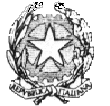 